Sz.S.P.O.O. SZPiGM 3810/80/2022                                             Brzozów, dnia  16.01.2023r.            Dotyczy postępowania            Dostawa sprzętu medycznego            Sygn.  Sz.S.P.O.O. SZPiGM 3810/80/2022	W związku z pytaniami  złożonymi w niniejszym postępowaniu,  zamawiający udziela następujących odpowiedzi:  Pytanie 1Części 4 poz. 1 – 6Zwracamy się z prośbą o dopuszczenie w części 4 poz. 1 – 6 Zestawów do kaniulacji dużych naczyń metodą Seldingera z strzykawką 5 ml.Odpowiedź:Zamawiający nie wyraża zgody, jednocześnie określa, że minimalna długość igły musi wynosić 7 cm.Pytanie 2Część 5 poz. 3 Prosimy o dopuszczenie zestawu do zmiany opatrunku posiadającego w swoim składzie: - 1 x serweta 2w nieprzylepna o wymiarach 45 cm x 37,5 cm,  pozostałe parametry spełnione.Odpowiedź:Zamawiający dopuszcza.Pytanie 3Część 7 poz. 3 Czy Zamawiający dopuści możliwość zaoferowania opatrunku w rozmiarze: 25 x 15 x 3,3 cm? Odpowiedź:Zamawiający dopuszcza.Pytanie 4Załącznik nr 4 § 5 Czy Zamawiający wyrazi zgodę na wykreślenie minimalnej wartości kar?Odpowiedź:Zamawiający pozostawia dotychczasowe zapisy.Pytanie 5Część nr 3, pozycja nr 2 Czy zamawiający dopuści dren brzuszmy wykonany z miękkiego PCV o jakości medycznej i twardości ok. 65° ShA, jednorazowego użytku, transparentny, jałowy, sterylizowany w tlenku etylenu, z centralnym i 5 bocznymi otworami, długość 40 cm, posiadający rozszerzany koniec dystalny, CH30? Odpowiedź:Zamawiający pozostawia dotychczasowe zapisy.Pytanie 6Część nr 7, pozycja nr 2 Czy zamawiający dopuści pojedyncze opakowanie? Odpowiedź:Zamawiający dopuszcza.Pytanie 7Część 3  Poz. 3. / powinno być 2./ Czy Zamawiający dopuści dren brzuszny z perforacją na odcinku do 15cm?Pozostałe parametry bez zmian.Odpowiedź:Zgodnie z SWZ.Pytanie  8Część 3 Poz. 5.  / powinno być 4./ Czy Zamawiający dopuści rurkę ustno - gardłową Guedel w rozmiarach 000 - 5?Pozostałe parametry bez zmian.Odpowiedź:Zgodnie  z SWZ.Zamawiający dokonuje modyfikacji w zakresie numeracji poszczególnych pozycji asortymentowych w Część 3  Nazwa: Dreny,  rurki. Nowa treść otrzymuje brzmienie:Pytanie 9Część 1, pozycja 1Czy Zamawiający dopuści jednorazowe myjki do mycia ciała noworodków nasączona środkami myjącymi o neutralnym PH 5,5 z dodatkiem aloesu, wykonana w całości z poliestru o gramaturze 400g/m2, rozmiar 12cm x 10cm, pakowane a'40 sztuk z przeliczeniem zamawianej ilości?Odpowiedź:Zamawiający nie dopuszcza.Pytanie 10Część 1, pozycja 1Czy Zamawiający dopuści serwetę wykonaną z dwuwarstwowego laminatu o gramaturze 60g/m2, w rozmiarze 90x120cm?Odpowiedź:Zamawiający dopuszcza – wymieniony asortyment znajduje się w Części 1 poz. 2.Pytanie 11Część 1, pozycja 4Czy Zamawiający dopuści podanie ceny za op=20szt z przeliczeniem zamawianej ilości?Odpowiedź:Zamawiający dopuszcza.Pytanie 12Część 2, pozycja 1Czy Zamawiający dopuści staplery skórne wykonane ze stali nierdzewnej klasy medycznej bez powleczenia, pozostałe parametry zgodnie z opisem przedmiotu zamówienia?Odpowiedź:Zamawiający dopuszcza staplery skórne wykonane ze stali nierdzewnej klasy medycznej bez powleczenia, pozostałe parametry zgodnie z opisem przedmiotu zamówienia.Pytanie 13Część 5, pozycja 1-3Czy Zamawiający dopuści na wezwanie próbki niesterylne?Odpowiedź:Zamawiający nie dopuszcza.Pytanie 14Część 5, pozycja 1Czy Zamawiający dopuści 6 x tupfer gazowy 17N, rozm. po rozłożeniu 20cm x 20cm?Odpowiedź:Zamawiający dopuszcza.Pytanie 15Część 5, pozycja 1Czy Zamawiający dopuści 2 x pęseta plastikowa 13cm (różne kolory)?Odpowiedź:Zamawiający dopuszcza.Pytanie 16Część 5, pozycja 1Czy Zamawiający dopuści pakowanie typu rękaw foliowo-papierowy wraz z dodatkową miseczką 120ml na płyny w zestawie?Odpowiedź:Zamawiający dopuszcza.Pytanie 17Część 5, pozycja 2Czy Zamawiający dopuści pęsetę plastikową 13cm?Odpowiedź:Zamawiający dopuszcza.Pytanie 18Część 5, pozycja 2Czy Zamawiający dopuści strzykawkę oraz igły bez opakowań jednostkowych, co pozwoli ograniczyć ilość odpadów opakowaniowych powstających podczas zabiegu?Odpowiedź:Zamawiający dopuszcza.Pytanie 19Część 5, pozycja 2Czy Zamawiający dopuści imadło 15cm?Odpowiedź:Zamawiający dopuszcza.Pytanie 20Część 5, pozycja 2Czy Zamawiający dopuści serweta nieprzylepna 45cm x 75cm z tolerancją wymiarów +/-5cm?Odpowiedź:Zamawiający dopuszcza.Pytanie 21Część 5, pozycja 2Czy Zamawiający dopuści opakowanie typu rękaw foliowo-papierowy wraz z dodatkową miseczką 120ml na płyny oraz  miską nerkową PVC?Odpowiedź:Zamawiający dopuszcza.Pytanie 22Część 5, pozycja 3Czy Zamawiający dopuści tupfer z gazy bawełnianej 17N?Odpowiedź:Zamawiający dopuszcza.Pytanie 23Część 5, pozycja 3Czy Zamawiający dopuści pęsetę plastikową 13cm?Odpowiedź:Zamawiający dopuszcza.Pytanie 24Część 5, pozycja 3Czy Zamawiający dopuści 1 x serweta SMS nieprzylepna rozm. 45cm x 45cm?Odpowiedź:Zamawiający dopuszcza.Pytanie 25Część 5, pozycja 3Czy Zamawiający dopuści opakowanie typu rękaw foliowo-papierowy?Odpowiedź:Zamawiający dopuszcza.Pytanie 26Część 5, pozycja 3Czy Zamawiający dopuści opakowanie typu rękaw foliowo-papierowy z dodatkowo dołożonym pojemnikiem?Odpowiedź:Zamawiający dopuszcza.Pytanie 27Część 2Czy Zamawiający w części 2 poz 1 ma na myśli zszywki powlekane substancją taką jak np. teflon, której celem jest minimalizacja przywierania tkanki do zszywki podczas gojenia się rany?Odpowiedź:Zamawiający dopuszcza w części 2 poz 1 zszywki powlekane substancją taką jak np. teflon, której celem jest minimalizacja przywierania tkanki do zszywki podczas gojenia się rany.Pytanie 28Część 2Czy Zamawiający w części 2 wyrazi zgodę na realizację zamówień wyłącznie w pełnych opakowaniach zbiorczych?Odpowiedź:Zamawiający nie wyraża zgody.Pytanie 29SWZ Część XX pkt. 7 lit. b)Zamawiający zawarł zapis:Maksymalna ilość możliwych do uzyskania punktów wg kryterium termin dostawy – 40 punktów.Zamawiający określa maksymalny termin dostawy na 5 dni roboczych.Za dni robocze Zamawiający uważa dni od poniedziałku do piątku.W przypadku, gdy wykonawca zaoferuje 5-dniowy - termin dostawy, otrzyma 0 pkt. w kryterium termin dostawy.W przypadku, gdy wykonawca zaoferuje termin dostawy krótszy niż 5 dni, otrzyma 40 pkt.Prosimy o potwierdzenie, że w każdym wymienionym miejscu powinno być „5 dni roboczych” (a nie samo „dni”, co w domyśle oznacza dni kalendarzowe) oraz że Zamawiający za dzień roboczy będzie uważał dzień niebędący dniem wolnym od pracy w rozumieniu ustawy z dnia 18 stycznia 1951 r. o dniach wolnych od pracy (t.j. Dz.U. 2020 poz. 1920).Odpowiedź:Zamawiający określając w kryterium oceny ofert oraz w formularzu ofertowym ,,termin dostawy” miał na myśli dni robocze. Jednocześnie potwierdza,  że za dzień roboczy  uznaje dzień niebędący dniem wolnym od pracy w rozumieniu ustawy z dnia 18 stycznia 1951 r. o dniach wolnych od pracy (t.j. Dz.U. 2020 poz.1920).W związku z powyższym zamawiający dokonuje modyfikacji SWZ w części XX pkt. 9 lit.b).b) termin dostawyMaksymalna ilość możliwych do uzyskania punktów wg kryterium termin dostawy – 40 punktów.Zamawiający określa maksymalny termin dostawy na 7 dni roboczych. Za dni robocze Zamawiający uważa dzień niebędący dniem wolnym od pracy w rozumieniu ustawy z dnia 18 stycznia 1951 r. o dniach wolnych od pracy (t.j. Dz.U. 2020 poz.1920).W przypadku, gdy wykonawca zaoferuje termin dostawy wynoszący 7 dni roboczych, otrzyma 0 pkt. w kryterium termin dostawy.W przypadku, gdy wykonawca zaoferuje  termin dostawy krótszy niż 7 dni roboczych, otrzyma 40 pkt. Wykonawca zobowiązany jest zaoferować termin dostawy w dniach.W przypadku, gdy wykonawca nie zaoferuje w ofercie terminu dostawy, zamawiający przyjmie termin dostawy dla tej oferty wynoszący 7 dni.W postępowaniu zwycięży oferta, która w wyniku oceny otrzyma najwyższą sumę  punktów uzyskanych w poszczególnych kryteriach i spełni wszystkie wymogi zawarte w ustawie prawo zamówień publicznych i specyfikacji istotnych warunków zamówienia.Pytanie 30Załącznik nr 4 Wzór umowyW par. 2 pkt 4 Zamawiający zawarł zapis:4. Wykonawca zobowiązany jest do dostarczonej partii przedmiotu sprzedaży przesłać specyfikację faktury w formacie zgodnym ze standardem ,,Malicki” (rozszerzenie FAK) lub Kom Soft (rozszerzenie KT0, KT1), na adresfaktury@szpital-brzozow.plProsimy o potwierdzenie, że powyższy zapis dotyczy jedynie pakietów, w których dostarczane są wyroby farmaceutyczne, w związku z czym nie dotyczy części 12, który zawiera wyroby do diagnostyki in-vitro klasy A.Jeśli Zamawiający udzieli odpowiedzi odmownej prosimy o dostarczenie schematu (dokumentacji technicznej) wymaganych plików.Odpowiedź:Zamawiający pozostawia dotychczasowe zapisy. System Zamawiającego obsługuje pliki elektronicznych faktur zgodnych ze standardem "Malicki" w formacie tekstowym (Kamsoft, CEZAL, Malicki, Data-Farm) których specyfikacja dostępna na stronie https://datum.pl/datafarm.aspx lub w formacie XML : OSOZ-EDI firmy KamsoftPytanie 31Załącznik nr 4 Wzór umowyW par. 5 pkt 1 Zamawiający zawarł zapis:1. Sprzedający zapłaci na rzecz Kupującego kary umowne w wypadku:• zwłoki w realizacji zobowiązań Sprzedającego – w wysokości 1,5 % wartości przedmiotu zamówienia, który miał być dostarczony, za każdy rozpoczęty dzień zwłoki, w wysokości 50 PLN brutto.Prosimy o wyjaśnienie jaka jest kara umowna za niedostarczenie towaru w terminie – czy jest to 1,5% wartości  zamówienia czy 50 PLN brutto.Odpowiedź:Zamawiający dokonuje modyfikacji Załącznika nr 4 wzoru umowy w zakresie par.5 pkt 1.Nowa treść par. 5 pkt 1 otrzymuje brzmienie:,,1. Sprzedający zapłaci na rzecz Kupującego kar umowne w wypadku:• zwłoki w realizacji zobowiązań Sprzedającego – w wysokości 1,5 % wartości przedmiotu zamówienia, który miał być dostarczony, za każdy rozpoczęty dzień zwłoki.”Pytanie 32Część 4 Nazwa: Zestaw do kaniulacji naczyń poz.1 Czy Zamawiający dopuści zestaw do kaniulacji dużych naczyń metodą Seldingera nr 7 F trzykanałowy, o długości 20 cm, cewnik poliuretanowy , ze znacznikami, miękką końcówką , przezroczystymi drenikami do każdego światła zaopatrzonymi w zacisk ślizgowy. System mocowania cewnika do skóry dwupunktowy ( >15cm) stały i ruchomy. Prowadnica metalowa z końcówką J, odporna na zaginanie i załamywanie o dł. 50cm, igła Seldingera, rozszerzadło, element blokujący, motylek, igła 18G X 70mm, korecz(ek)ki IN Stopper; opis w języku polskim na opakowaniu jednostkowym i zbiorczym. Odpowiedź:Zamawiający dopuszcza.Pytanie 33Część 4 Nazwa: Zestaw do kaniulacji naczyń poz.2 Czy Zamawiający dopuści kaniulacji dużych naczyń metodą Seldingera nr 6 F jednokanałowy, o długości 20 cm, cewnik poliuretanowy , ze znacznikami, miękką końcówką , przezroczystymi drenikami do każdego światła zaopatrzonymi w zacisk ślizgowy. System mocowania cewnika do skóry dwupunktowy ( >15cm) stały i ruchomy. Prowadnica metalowa z końcówką J, odporna na zaginanie i załamywanie o dł. 50cm, igła Seldingera, rozszerzadło, element blokujący, motylek, igła 18G X 70mm, korecz(ek)ki IN Stopper; opis w języku polskim na opakowaniu jednostkowym i zbiorczym. Odpowiedź:Zamawiający dopuszcza.Pytanie 34Część 4 Nazwa: Zestaw do kaniulacji naczyń poz.3 Czy Zamawiający dopuści kaniulacji dużych naczyń metodą Seldingera nr 7 F trzykanałowy, o długości 15 cm, cewnik poliuretanowy , ze znacznikami, miękką końcówką, przezroczystymi drenikami do każdego światła zaopatrzonymi w zacisk ślizgowy. System mocowania cewnika do skóry dwupunktowy ( >15cm) stały i ruchomy. Prowadnica metalowa z końcówką J, odporna na zaginanie i załamywanie o dł. 50cm, igła Seldingera, rozszerzadło, element blokujący, motylek, igła 18G X 70mm, korecz(ek)ki IN Stopper; opis w języku polskim na opakowaniu jednostkowym i zbiorczym. Odpowiedź:Zamawiający dopuszcza.Pytanie 35Część 4 Nazwa: Zestaw do kaniulacji naczyń poz.4 Czy Zamawiający dopuści kaniulacji dużych naczyń metodą Seldingera nr 6 F jednokanałowy, o długości 15 cm, cewnik poliuretanowy , ze znacznikami, miękką końcówką przezroczystymi drenikami do każdego światła zaopatrzonymi w zacisk ślizgowy. System mocowania cewnika do skóry dwupunktowy ( >15cm) stały i ruchomy. Prowadnica metalowa z końcówką J, odporna na zaginanie i załamywanie o dł. 50cm, igła Seldingera, rozszerzadło, element blokujący, motylek, igła 18G X 70mm, korecz(ek)ki IN Stopper; opis w języku polskim na opakowaniu jednostkowym i zbiorczym. Odpowiedź:Zamawiający dopuszcza.Pytanie 36Część 4 Nazwa: Zestaw do kaniulacji naczyń poz.5 Czy Zamawiający dopuści kaniulacji dużych naczyń metodą Seldingera nr 5 F jednokanałowy, o długości 15 cm, cewnik poliuretanowy , ze znacznikami, miękką końcówką przezroczystymi drenikami do każdego światła zaopatrzonymi w zacisk ślizgowy. System mocowania cewnika do skóry dwupunktowy ( >15cm) stały i ruchomy. Prowadnica metalowa z końcówką J, odporna na zaginanie i załamywanie o dł. 50cm, igła Seldingera, rozszerzadło, element blokujący, motylek, igła 18G X 70mm, korecz(ek)ki IN Stopper; opis w języku polskim na opakowaniu jednostkowym i zbiorczym. Odpowiedź:Zamawiający dopuszcza.Pytanie 37Część 4 Nazwa: Zestaw do kaniulacji naczyń poz.6 Czy Zamawiający dopuści kaniulacji dużych naczyń metodą Seldingera nr 5 F jednokanałowy, o długości 20 cm, cewnik poliuretanowy , ze znacznikami, miękką końcówką przezroczystymi drenikami do każdego światła zaopatrzonymi w zacisk ślizgowy. System mocowania cewnika do skóry dwupunktowy ( >15cm) stały i ruchomy. Prowadnica metalowa z końcówką J, odporna na zaginanie i załamywanie o dł. 50cm, igła Seldingera, rozszerzadło, element blokujący, motylek, igła 18G X 70mm, korecz(ek)ki IN Stopper; opis w języku polskim na opakowaniu jednostkowym i zbiorczym. Odpowiedź:Zamawiający dopuszcza.Pytanie 38Część 4 poz.7 Czy Zamawiający wydzieli pozycję 7 z części 4 -Zestaw do drenażu metodą przezskórną jednostopniową? Pozycja powyższa blokuje konkurencję, gdyż wskazuje tylko na jednego producenta.Odpowiedź:Zamawiający pozostawia dotychczasowe zapisy.Pytanie 39Część 5 poz. 4 Czy Zamawiający dopuści możliwość zaoferowania sterylnego, jednorazowego zestawu o poniższym składzie i parametrach: wykonanego z laminatu 2- warstwowego (PP (spunbond) + PE) o gramaturze min. 55 g/m2 (w miejscu wzmocnienia łączna gramatura wynosi 110g/m2, dodatkowy pad chłonny wykonany jest z hydrofilowej włókniny SMS), zgodnego z odpowiednimi wymogami normy PN-EN 13795, o wytrzymałości na rozciąganie na sucho / mokro min. 100 N/50mm i o wytrzymałości na rozciąganie na sucho / mokro w miejscu wzmocnienia min. 230 N/50mm, o współczynniku pylenia 2,1 log10 oraz w miejscu wzmocnienia współczynniku pylenia 2,8 log10, o odporności na przenikanie cieczy: min. 200 cm H2O oraz odporności na rozerwanie na sucho i mokro min 160kPa i odporności na rozerwanie w miejscu wzmocnienia na sucho / mokro: min. 360kPa?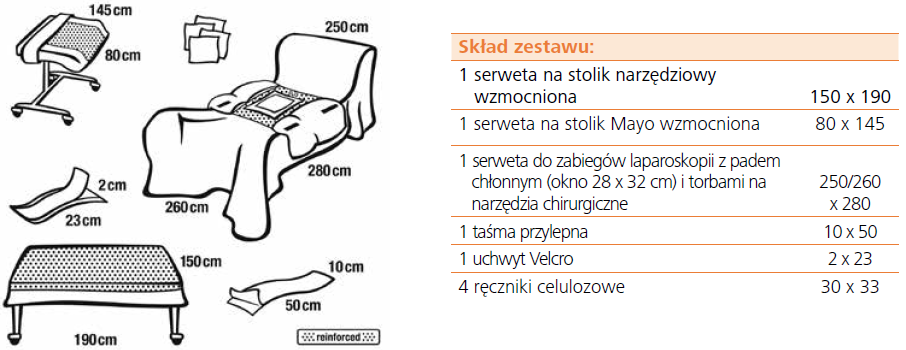 Każdy zestaw zaopatrzony jest w 2 naklejki do wklejenia do dokumentacji medycznej m. in. z informacjami: nazwa producenta, numer katalogowy, numer LOT, data ważności. Serwety ułożone są w sposób intuicyjny. Cały zestaw zawinięty w serwetę na stolik instrumentariuszki.  Na opakowaniu jednostkowym wyraźnie jest zaznaczony kierunek otwierania. Zestawy pakowane są w dwa kartony transportowe.Odpowiedź:Zamawiający dopuszcza. Pytanie 40Dotyczy: SWZ. Rozdział XX. Punkt 9 b Termin dostawy Wykonawca wnosi, wydłużenie maksymalnego terminu dostaw, będącego jednocześnie kryterium oceny ofert, w zakresie pakietu nr 10, z 5 do 7 dni roboczych liczonych od momentu złożenia zamówienia. Wskazany 5-dniowy termin realizacji zamówienia jest zbyt krótki i nieadekwatny do aktualnej, globalnej sytuacji rynkowej, zaś doliczenie przez Wykonawcę do ceny ryzyka zapłaty kar umownych niecelowe i sprzeczne z zasadą oszczędnego i celowego wydatkowania środków publicznych.Odpowiedź:Zamawiający wyraża zgodę na  wydłużenie maksymalnego terminu dostawy do 7 dni roboczych dla wszystkich części przedmiotu zamówienia.Pytanie 41 Dotyczy: Projekt umowy. § 2 ust. 3 Czy Zamawiający odstąpi od wymogu podawania kodu EAN na fakturze sprzedaży ? Wykonawca umieszcza na swoich fakturach sprzedaży numer LOT wraz z numerem taryfowym, co jest wystarczające na identyfikacje dostarczonego produktu. Odpowiedź:Zamawiający wyraża zgodę. Nowa treść § 2 ust. 3 wzoru umowy otrzymuje brzmienie:,,3.Przedmiot sprzedaży w ilościach i asortymencie określonych w załączniku nr 1 do niniejszej umowy Sprzedający zobowiązuje się dostarczać Kupującemu partiami, w ilościach uzależnionych od bieżących potrzeb Kupującego, po uprzednim otrzymaniu zamówienia, transportem własnym lub zleconym, na własny koszt i ryzyko, loco Magazyn Medyczny Kupującego (ul. Ks. J. Bielawskiego 18, Brzozów) w terminie określonym w ofercie Sprzedającego.Wykonawca dostarczający wyroby medyczne zaliczane do klasy IIa, IIb i klasy III, zobowiązany jest podawać na fakturze sprzedaży oprócz danych wynikających z przepisów podatkowych, następujące informacje:1) datę ważności2) numer LOT3 ) numer REF           Zamawiający będzie składał zamówienia według bieżących potrzeb, przy czym       wartość zamówienia jednostkowego nie będzie mniejsza niż 200 zł netto.”Pytanie 42Dotyczy: Projekt umowy. § 2 ust. 4 Wnosimy o odstąpienie w zakresie pakietu nr 10 od wymogu dostarczania faktury w formacie zgodnym ze standardem ,,Malicki” (rozszerzenie FAK) lub Kom Soft. Wykonawca, który dostarcza wyroby medyczne a jednocześnie nie jest hurtownia farmaceutyczną, ma wdrożony inny niż podane system fakturująco- ewidencyjny, który nie ma możliwości generowania faktur w w/w standardach. Zakup i wdrożenie powyższych standardów, tylko dla jednego odbiorcy wiązałoby się z dodatkowymi kosztami po stronie Wykonawcy, które miałyby przełożenie na cenę oferowanych produktów. Wykonawca w zakresie pakietu nr 10 dostarczanie faktur w elektronicznym formacie PDF. Odpowiedź:Zamawiający wyraża zgodę na odstąpienie w zakresie pakietu nr 10 od wymogu dostarczania faktury w formacie zgodnym ze standardem ,,Malicki” (rozszerzenie FAK) lub Kom Soft. W zakresie pakietu nr 10 zamawiający dopuszcza dostarczanie faktur w elektronicznym formacie PDF .Pytanie 43 Dotyczy: Projekt umowy. §2 ust. 6 Wnosimy o zmianę treści §2 ust. 6 na Strony umowy dopuszczają złożenie zamówienia z określeniem terminu dostawy dłuższego niż zadeklarowany w ofercie, poprzez oznaczenie dnia w przyszłości. W takiej sytuacji nieistotna dla stron umowy jest liczba dni pomiędzy złożeniem zamówienia a dniem dostawy. Odpowiedź:Zamawiający wyraża zgodę.Pytanie 44 Dotyczy: Projekt umowy. §2 ust. 7 Wnioskujemy o dopuszczanie możliwości dostaw cząstkowych, tzn. części zamówionego towaru w sytuacji zaistnienia braków magazynowych u Wykonawcy spowodowanych czynnikami niezależnymi od niego. Odpowiedź:Zamawiający pozostawia dotychczasowe zapisy.Pytanie 45Dotyczy: Projekt umowy. §2 ust. 8 Wnosimy o zmianę treści §2 ust. 8 na Kupujący zastrzega sobie prawo nabycia u osoby trzeciej, niedostarczonych w terminie lub dostarczonych z wadą, rzeczy będących przedmiotem danego zamówienia, tożsamym co do rodzaju, po uprzednim wezwania wykonawcy do wymiany wadliwych lub niedostarczonych w terminie rzeczy, gdy będzie to niezbędne do zapewnienia prawidłowego działania Kupującego, a Sprzedający będzie zobowiązany do zwrotu Kupującemu ewentualnej różnicy pomiędzy ceną z niniejszej umowy, a ceną zapłaconą na rzecz podmiotu trzeciego. Powyższe uprawnienie nie zamyka Kupującemu drogi do podjęcia innych przewidzianych prawem oraz zapisami niniejszej umowy, czynności w związku z nienależytym wykonaniem postanowień umowy przez Sprzedającego. W pierwotnej formie w/w ustęp nie daje Wykonawcy możliwości na odpowiednie zareagowanie w opisanych w ustępie sytuacjach, nawet gdy zostaną spowodowane czynnikami niezależnymi od Wykonawcy Odpowiedź:Zamawiający pozostawia dotychczasowe zapisy.Pytanie 46Dotyczy: Projekt umowy. § 5 ust. 1 Mając na uwadze miarkowanie kar umownych wnioskujemy o zmniejszenie kary umownej zawartej w §5 ust 1 do 0,5% wartości netto niedostarczonej w terminie partii towaru, za każdy rozpoczęty dzień zwłoki. Odpowiedź:Zamawiający pozostawia dotychczasowe zapisy.Pytanie 47 Dotyczy: Projekt umowy. §5 ust.2 Mając na uwadze miarkowanie kar umownych wnioskujemy o zmniejszenie maksymalnej łącznej wysokości naliczanych kar umownych, którą mogą dochodzić strony do 30% wartości brutto umowy.Odpowiedź:Zamawiający wyraża zgodę. Nowa treść § 5 ust. 2 wzoru umowy otrzymuje brzmienie:,,2. Łączna maksymalna wysokość kar umownych, którą mogą dochodzić strony wynosi 30% wartości brutto umowy.”Pytanie 48Czy Zamawiający uzupełni projekt umowy o zapis, że na podstawie art. 106n ust. 1 ustawy z dnia 11 marca 2004 r. o podatku od towarów i usług udziela Wykonawcy zgody na wystawianie i przesyłanie faktur, duplikatów faktur oraz ich korekt, a także not obciążeniowych i not korygujących w formacie pliku elektronicznego PDF na wskazany przez siebie adres poczty e-mail, ze wskazanych w umowie adresów poczty e-mail Wykonawcy?Odpowiedź:Zamawiający wyraża zgodę na wystawianie i przesyłanie faktur, duplikatów faktur oraz ich korekt, a także not obciążeniowych i not korygujących w formacie pliku elektronicznego PDF na adres poczty e-mail: kancelaria@szpital-brzozow.plPytanie 49Dotyczy §3 ust. 4Wnosimy o zmianę  zapisów §3 ust. 4, tj.:6. Sprzedający oświadcza, że przyjął do wiadomości, iż w trakcie realizacji umowy mogą wystąpić opóźnienia w realizacji zobowiązań ze strony Kupującego, do 90 dni po terminie płatności faktur.Odpowiedź:Zamawiający pozostawia dotychczasowe zapisy.Pytanie 50W celu zapewnienia równego traktowania Stron i umożliwienia Wykonawcy sprawdzenia zasadności reklamacji wnosimy o wprowadzenie projektu umowy 5 dniowego terminu na rozpatrzenie reklamacji.Odpowiedź:Zamawiający pozostawia dotychczasowe zapisy.Pytanie 51Dotyczy § 5 ust. 1Czy w celu miarkowania kar umownych Kupujący dokona modyfikacji postanowień projektu przyszłej umowy w zakresie zapisów § 5 ust. 1,1. Sprzedający zapłaci na rzecz Kupującego kary umowne w wypadku:• zwłoki w realizacji zobowiązań Sprzedającego  – w wysokości 0,5 % wartości brutto przedmiotu zamówienia, który miał być dostarczony, za każdy rozpoczęty dzień zwłoki w wysokości 50 PLN brutto, jednak nie więcej niż 10% wartości przedmiotu brutto sprzedaży, który miał być dostarczony,Odpowiedź:Zamawiający nie wyraża zgody na proponowaną przez Wykonawcę zmianę, jednak dokonuje modyfikacji zapisów § 5 ust. 1 wzoru umowy. Nowa treść § 5 ust. 1 wzoru umowy otrzymuje brzmienie:,,1. Sprzedający zapłaci na rzecz Kupującego kar umowne w wypadku:• zwłoki w realizacji zobowiązań Sprzedającego – w wysokości 1,5 % wartości przedmiotu zamówienia, który miał być dostarczony, za każdy rozpoczęty dzień zwłoki.”Pytanie  52Dotyczy Część 1: poz.4Czy Zamawiający dopuści serwetę w rozmiarze 130x80cm pakowane a’50szt. o gramaturze 35g/m2?Odpowiedź:Zamawiający dopuszcza.Pytanie 53Dotyczy Część 1: poz.5 Czy Zamawiający dopuści serwetę w rozmiarze 90x80cm pakowane a’45szt. o gramaturze 35g/m2?Odpowiedź:Zamawiający dopuszcza.Pytanie 54Dotyczy Część 5 poz. 1Czy Zamawiający dopuści zestaw zapakowany w twardy blister 2-komorowy na płyny o składzie:  6 szt. kul 20x20cm, pęseta plastikowa 11cm zielona?Odpowiedź:Zamawiający dopuszcza.Pytanie 55Dotyczy Część 5 poz. 1Czy Zamawiający dopuści zestaw zapakowany w twardy blister 3-komorowy na płyny o składzie: 2 szt. kompresy włókninowe 30g 7,5x7,5cm 4 warstwowe  6 szt. kul 20x20cm, 2 pęsety plastikowe 13 cm zielona i niebieska?Odpowiedź:Zamawiający nie dopuszcza.Pytanie 56Dotyczy Część 5 poz. 2Czy Zamawiający dopuści zestaw zapakowany w twardy blister 2-komorowy na płyny o składzie: Odpowiedź:Zamawiający dopuszcza.Pytanie 57Dotyczy Część 5 poz. 2Czy Zamawiający dopuści zestaw zapakowany w twardy blister 2-komorowy o składzie: Odpowiedź:Zamawiający dopuszcza.Pytanie 58Dotyczy Część 5 poz. 2Czy Zamawiający wymaga  by narzędzia metalowe jednorazowe były znaczone kolorem.Odpowiedź:Zamawiający nie wymaga.Pytanie 59Dotyczy Część 5 poz.3Czy Zamawiający dopuści zestaw zapakowany w twardy blister 3-komorowy na płyny o składzie:Odpowiedź:Zamawiający nie dopuszcza.Pytanie 60Dotyczy Część 5 poz. 3Czy Zamawiający dopuści zestaw zapakowany w twardy blister 3-komorowy na płyny o składzie:Odpowiedź:Zamawiający nie dopuszcza.Pytanie 61Dotyczy Część 5 poz. 4Czy Zamawiający dopuści zestaw zapakowany w torebkę foliowo-papierowa o składzie: 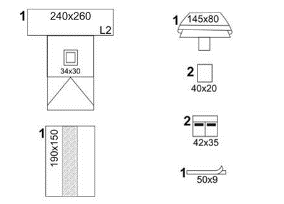 Odpowiedź:Zgodnie z SWZ.Pytanie 62Dotyczy Część 5 poz. 4Czy Zamawiający dopuści zapakowany w miękki blister o składzie: 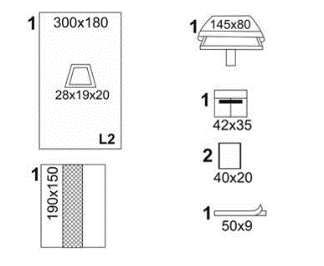 Odpowiedź:Zgodnie z SWZ.Pytanie 63Dotyczy zapisów umowyCzy Zamawiający zgadza się aby w § 5 ust. 1 wzoru umowy kara umowna wynosiła 0,5% wartości niedostarczonej przedmiotu zamówienia ?Odpowiedź:Zamawiający nie wyraża zgody.Pytanie 64Dotyczy zapisów umowyCzy Zamawiający zgadza się aby w § 6 ust. 2 wzoru umowy słowa „bez potrzeby udzielania dodatkowego terminu” zostały zastąpione słowami „po uprzednim pisemnym wezwaniu Sprzedającego  do należytego wykonywania umowy”?  Zważywszy na doniosłe i nieodwracalne skutki prawne odstąpienia od umowy, celowe jest aby przed odstąpieniem od umowy przez Zamawiającego wykonawca został wezwany do należytego wykonywania umowy i miał szansę naprawienia popełnionych uchybień w wykonywaniu umowy. Takie wezwanie najprawdopodobniej zmobilizuje wykonawcę do należytego wykonywania umowy i pozwoli uniknąć odstąpienia od umowy, a tym samym uniknąć skutków odstąpienia od umowy, które są niekorzystne dla obu stron.Odpowiedź:Zamawiający nie wyraża zgody.         Odpowiedzi na pytania oraz zmiany wprowadzone w swz są wiążące dla wszystkich wykonawców biorących udział w niniejszym postępowaniu.L.p.Opis przedmiotu zamówieniaJ.m.Ilość1Rurka intubacyjna zbrojona, z prowadnicą, wykonana z miękkiego, elastycznego materiału PCV, wzmocniona drutem kwasoodpornym na całej długości rurki,  jałowa, jednorazowego użytku, bez lateksu rozmiary od 7 do 9Szt.1 0002Silikonowy dren brzuszny, długość od 50 do 70 cm, otwory drenujące co najmniej 6, perforacja na odcinku do 12 cm, materiał wykonania w 100 % biokompatybilny i transparentny, atraumatyczne, miękkie zakończenie drenu, pasek kontrastujący RTG na całej długości drenu, przeznaczony do długotrwałego drenażu, podwójnie pakowany, CH 30.Szt.3503Dren j. u. o długości  210 cm .do maski tlenowejSzt.4004Rurka ustno-gardłowa Guedel rozmiar 1-6, jałowa, jednorazowego użytku, pojedynczo pakowana, bez lateksu, bez ftalanów, blokada przeciwko zagryzieniu, gładko zaokrąglone krawędzie, oznaczone w barwnym kodzie rozmiarów, z medycznego PCV.Szt.850Opis składnikaIlośćSERWETA L2 45X75CM O8 PRZYL1KOMPRES Z GAZY 17N 7,5X7,5CM 8W10TUPFER A 17N 20X20CM10IGŁA INIEKCYJNA 18G X 1 1/2 (1,2X40MM) STAND PINK1IGŁA INIEKCYJNA 21G X 1 1/2 (0,8X40MM) STAND GREEN1KLESZCZYKI MET. DO IGŁY 13CM WEBSTER PROSTE ZNACZONE KOLOREM1OSTRZE CHIRURGICZNE DO SKALPELA NR 111PĘSETA PLAST 13CM ANATOMICZNA ZIELONA1STRZYKAWKA PLAST 2CZ 10ML LN TBIAL X1STRZYKAWKA PLAST 2CZ 20ML LN TTRAN X1SERWETA FB 75X45CM1Opis składnikaIlośćSERWETA TF 2X75X45CM REGULOWANY OTWÓR PRZYL1KOMPRES Z GAZY 13N 7,5X7,5CM 8W6TUPFER A 17N 15X15CM4OPATRUNEK WYSP FIXOPORE F 8X15CM1IGŁA INIEKCYJNA 18G X 1 1/2 (1,2X40MM) STAND PINK1IGŁA INIEKCYJNA 21G X 1 1/2 (0,8X40MM) STAND GREEN1KLESZCZYKI MET. DO IGŁY 13CM WEBSTER PROSTE ZNACZONE KOLOREM1OSTRZE CHIRURGICZNE DO SKALPELA NR 111KLESZCZYKI PLAST PEAN 13CM NIEBIESKIE1PĘSETA PLAST 11CM ANATOMICZNA ZIELONA1STRZYKAWKA PLAST 2CZ 10ML LN TBIAL X1SERWETA TF 75X45CM1Opis składnikaIlośćSERWETA SMS 45X40CM1KOMPRES Z GAZY 17N 7,5X7,5CM 8W8TUPFER A 17N 15X15CM5KLESZCZYKI PLAST PEAN 13CM NIEBIESKIE1PĘSETA PLAST 13CM ANATOMICZNA ZIELONA1Opis składnikaIlośćKOMPRES WŁÓKNINOWY 30G 4W 7,5X7,5CM2TUPFER A 17N 20X20CM6RĘKAWICA AMBULEX P LATEKSOWA NIEPUDROWANA M WYWINIĘTA2OSTRZE CHIRURGICZNE DO SKALPELA NR 111PĘSETA PLAST 13CM ANATOMICZNA ZIELONA1PĘSETA PLAST 13CM ANATOMICZNA NIEBIESKA1WOREK PE 40 MIK 240X320MM TRANS ZAM TL1Opis składnikaIlośćKIESZEŃ PE 2-KOMOROWA 42X35CM KSZTAŁTKA PRZYL2SERWETA L2 260X240CM O34X30 PRZYL ZINTEGR NOG1KOMPRES WŁÓKNINOWY 40G 4W 10X20CM2POKROWIEC PE NA STOLIK MAYO PROSTOKĄT 145X80CM 24GSM 50MIC Z WARSTWĄ CHŁONNĄ 76X85CM NIEBIESKI1SERWETA NA STÓŁ INSTRUM 190X150CM1TAŚMA MEDYCZNA BP 9X50CM PRZYL1Opis składnikaIlośćKIESZEŃ PE 2-KOMOROWA 42X35CM KSZTAŁTKA PRZYL1SERWETA L2 300X180CM OT28X20X19 PRZYL1KOMPRES WŁÓKNINOWY 40G 4W 10X20CM2POKROWIEC PE NA STOLIK MAYO PROSTOKĄT 145X80CM 24GSM 50MIC Z WARSTWĄ CHŁONNĄ 76X85CM NIEBIESKI1SERWETA NA STÓŁ INSTRUM 190X150CM1TAŚMA MEDYCZNA BP 9X50CM PRZYL1